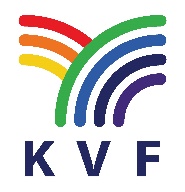 Kính gởi: Trường Đại Học Tôn Đức ThắngNgày 20/02/2019KVF là công ty 100% vốn đầu tư của Công ty HUCHEMS- Hàn Quốc thuộc Tập đoàn Taekwang, chuyên sản xuất phân bón NPK ở KCN Hiệp Phước, Huyện Nhà Bè, TPHCM Là nhà cung cấp sản xuất hóa chất hàng đầu trên thế giới, công ty chúng tôi sản xuất các sản phẩm đa dạng bao gồm hóa chất tinh chế như axit nitric, DNT, MNB và ammonium nitrate.Các biểu tượng 'HU-CHEMS' là chữ viết tắt của Con người, Hóa học, Khoa học. Nó có nghĩa là HUCHEMS là tập đoàn theo đuổi sự thịnh vượng và hạnh phúc của tất cả nhân loại.Chúng tôi có trụ sở tại Seoul và 14 cơ sở sản xuất tại Yeosu, Khu công nghiệp Jeollanam-do. Chúng tôi HUCHEMS đã sẵn sàng cho những bước nhảy vọt để lãnh đạo toàn cầu trong ngành công nghiệp hóa chất tiên tiến.Website: www.huchems.comChúng tôi đang cần tuyển vị trí sau:- Làm việc hành chánh từ Thứ Hai đến Thứ Sáu và Thứ Bảy cách tuần.- Công ty có xe đưa đón từ Q5, Q7 xuống Nhà Bè.Liên hệ và nộp hồ sơ tại: (hồ sơ giấy hoặc nộp online)Công ty TNHH Phân Bón Hàn-ViệtLô D10b, Đường D3, KCN Hiệp Phước, H. Nhà Bè, TPHCMTel: (028) 3781 9281 Gặp Ms Liễu- P. Nhân Sự      Email: lieu-tran@huchems.com	Công ty TNHH Phân Bón Hàn - Việt	Giám đốc tài chính – nhân sự	PARK JIN HO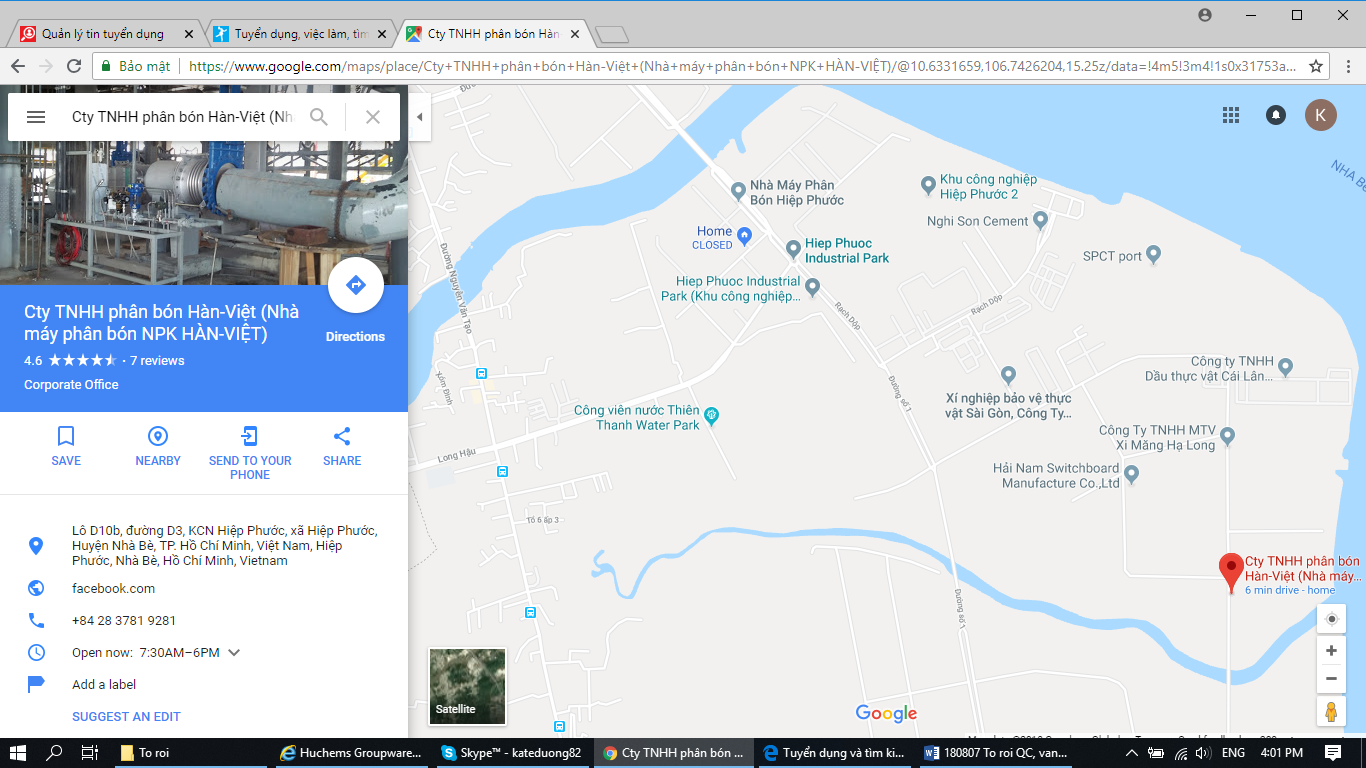 SttVị tríSố lượngYêu cầu1Nhân viên Môi trường1 Nam/Nữ- SV mới tốt nghiệp hoặc có 1-3 năm kinh nghiệm.      - Khá tiếng Anh (có thể giao tiếp & báo cáo)- Học các ngành môi trường, hóa học, công nghệ sinh học.- Siêng năng, trung thực, ham học hỏi.- Các bạn chưa có kinh nghiệm sẽ được công ty đào tạo.